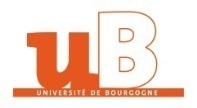 Conseil de composanteÉLECTION DES MEMBRES DU CONSEIL DE …………………………………………………..Scrutin du 29 novembre 2016 (personnels enseignants-chercheurs, enseignants et chercheurs,
personnels administratifs, techniques, ouvriers et de service)Scrutin des 29 et 30 novembre 2016 (usagers)PROCURATION MandantNom, prénom : 	Electeur du collège (préciser)     : 	Donne procuration à : MandataireNom, prénom : 	Electeur du collège (préciser)     : 	Pour voter en mes lieu et place, lors du scrutin : du 29 novembre 2016 (personnels enseignants-chercheurs, enseignants et chercheurs, 
personnels administratifs, techniques, ouvriers et de service) des 29 et 30 novembre 2016 (étudiants/usagers)L’électeur à qui vous donnez procuration (le/la mandataire) doit appartenir au même collège que vous-même.Une personne ne peut pas détenir plus de deux procurations.Le mandataire devra présenter le jour du scrutin, selon le cas :soit la justification de la qualité professionnelle de son mandant. Sont notamment acceptés : une carte professionnelle, un bulletin de paie, un arrêté de nomination (la carte d’identité ne constitue pas une justification professionnelle), soit la carte d’étudiant de son mandant(les photocopies sont acceptées).Fait à ……………………………….., le ………………………….                  SignatureCe document original manuscrit sera remis au président du bureau de vote, lors du scrutin.